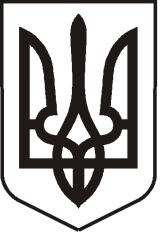 У К Р А Ї Н АЛ У Г А Н С Ь К А  О Б Л А С Т ЬП О П А С Н Я Н С Ь К А   М І С Ь К А   Р А Д АШ О С Т О Г О    С К Л И К А Н Н ЯРОЗПОРЯДЖЕННЯміського голови„15” березня 2018                                 м. Попасна                                                   №55                                 Про перерозподіл бюджетних призначень          У зв’язку з виробничою необхідністю та фінансуванням видатків,  відповідно до п.7 ст. 23 Бюджетного Кодексу України, керуючись п.20 ч.4 ст. 42 Закону України «Про місцеве самоврядування в Україні»:1.В межах загального обсягу  призначень по загальному фонду міського бюджету здійснити перерозподіл видатків, а саме:  2.Контроль за виконанням даного розпорядження покласти на  начальника фінансово – господарського відділу – головного бухгалтера виконавчого комітету Попаснянської міської ради (Омельченко Я.С.).Заступник міського  голови                                                     М.М.ТабачинськийОмельченко, 21737КФКНайменуванняКЕКВу т.р.03.2018  (грн)у т.р.04.2018  (грн)у т.р.05.2018  (грн)у т.р.12.2018  (грн)Разом:0150Організаційне, інформаційно-аналітичне та матеріально-технічне забезпечення діяльності обласної ради, районної ради, районної у місті ради (у разі її створення), міської, селищної, сільської рад2210Предмети, матеріали, обладнання та інвентар+30000-10000-20000000150Організаційне, інформаційно-аналітичне та матеріально-технічне забезпечення діяльності обласної ради, районної ради, районної у місті ради (у разі її створення), міської, селищної, сільської рад2273Оплата електроенергії+857400-85740Усього:                Усього:                +38574-10000-20000-85740